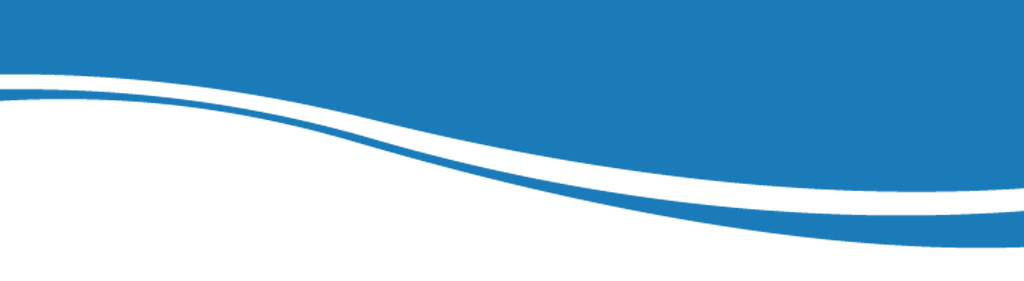 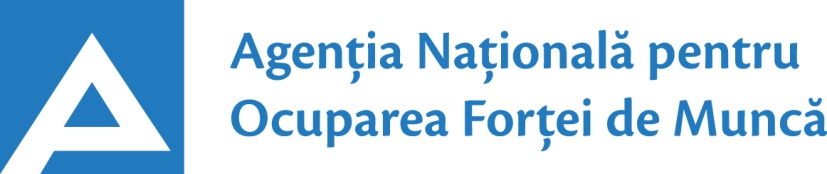 08.04.201924.01.2017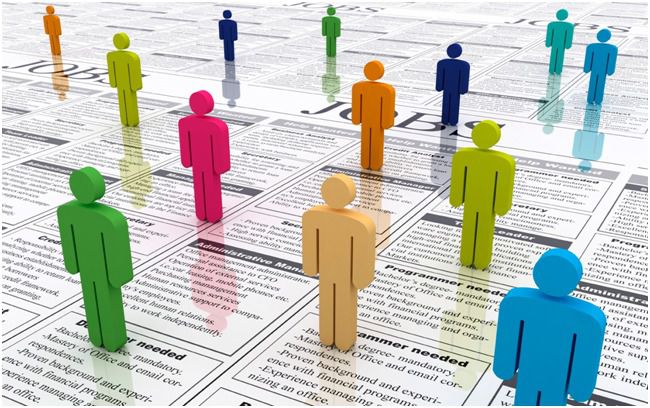 Conform bazei de date a Agenţiei Naţionale pentru Ocuparea Forţei de Muncă la data de 08.04.2019 erau în evidenţă 10218 locuri de muncă vacante, care pot fi accesate atât de femei, cât și de bărbați.  În aspect teritorial, numărul locurilor de muncă vacante, disponibile în fiecare agenție, constituie: Pentru persoanele cu nivel de instruire superior şi mediu de specialitate sunt disponibile 1779 locuri de muncă vacante, constituind cca 17% din numărul total de locuri vacante. Ținând cont de HG nr. 1281 din 26.12.2018 pentru locurile vacante în autorități publice (specialist (inclusiv superior, principal) este stabilit moratoriu temporar. Pentru persoanele cu nivel de instruire secundar profesional și pentru muncitorii necalificați, Agenţia Naţională pentru Ocuparea Forţei de Muncă oferă 8439 locuri de muncă, ce constituie 83% din numărul total de locuri de muncă vacante:Sunt oferite următoarele locuri de muncă pentru muncitori necalificaţi:Persoanele aflate în căutarea unui loc de muncă, se pot adresa agenţiilor teritoriale pentru ocuparea forţei de muncă sau pot accesa Portalul pieţei muncii: www.angajat.md, unde sunt postate locurile vacante oferite în fiecare raion, pe profesii.     Prezentul buletin este elaborat în concordanță cu „Clasificatorul ocupaţiilor din           Republica Moldova (CORM 006-14)”,  aprobat  prin ordinul Ministerului Muncii,           Protecției Sociale și Familiei nr.22 din 03.03.2014.   Observatorul pieții munciiAOFMLocuri vacanteAOFMLocuri vacanteChişinău3857Străşeni159Bălți 823Taraclia132Cahul410Râşcani120Floreşti380Briceni112UTA Găgăuzia346Basarabeasca99Stefan Vodă331Căuşeni88Anenii Noi293Sângerei87Cimişlia254Leova85Ungheni248Soroca85Nisporeni240Glodeni83Şoldăneşti237Dubăsari78Dondușeni229Rezina65Ialoveni212Teleneşti62Călăraşi202Edineț58Orhei190Drochia57Criuleni178Ocnița52Hâncești173Fălești25Cantemir168OcupațiiLocuri vacanteTotalDin care:Specialist în domeniul sănătății359medic specialist – 147asistent medical (inclusiv de familie) – 137medic medicină de familie – 16farmacist – 10brancardier – 10 medic medicină generală – 8maseur – 6logoped – 6laborant cercetător în bacteriologie și farmacie- 4  laborant-farmacist – 3felcer laborant – 3registrator medical – 3kinetoterapeut  – 2laborant la analiza chimico - bacteriologică - 2laborant radiolog - 1bioinginer medical – 1Inspector, ofițer 218inspector (alte domenii) – 161comandant detașament -55ofiţer de sector – 24ofițer urmărire penală – 22polițist - 19ofițer de investigații – 15inspector de poliție – 14pompier - 8Specialist în învățământ191educator învăţământ preşcolar/primar – 101profesor învăţământ liceal/postliceal – 29profesor învăţământ primar/gimnazial – 13conducător muzical/artistic – 10psiholog – 10traducător – 8pedagog social  –  5metodist  – 4maistru-instructor – 4profesor învățământ profesional – 4 conducător cerc – 3Specialist în activitatea financiară, economică sau comercială183contabil – 87agent de comerț/de vânzări – 31contabil-șef – 20 expeditor – 14economist – 13merchandiser – 10auditor intern – 3specialist în problemele perceperii fiscale - 3broker – 2Inginer, tehnician  137inginer  (alte domenii) – 33tehnician (alte domenii) – 29tehnician aviație la exploatarea navelor – 20inginer programator – 12tehnician reţele de telecomunicaţii – 8inginer electrician – 7 tehnician-laborant – 6inginer construcții civile, industriale și agricole- 5inginer-tehnolog – 4inginer-mecanic – 4inginer-electromecanic – 4inginer cadastral – 3arhitect - 2Manager/marketing82manager (în activitatea comercială) – 51manager  (alte ramuri) – 11manager (marketing și vânzare) – 8merceolog – 5manager în industrie – 3office manager – 4Asistență socială65asistent social – 36asistent parental profesionist – 15asistent personal – 7șef serviciu de îngrijire socială la domiciliu - 7Șef secție/sector/serviciu/grup/etc.(diverse domenii)59Specialist (inclusiv superior, principal)50Consultant (diverse ramuri)36Maistru (diverse domenii) 30Programator/Programator software (administrator bază de date)29Pilot aeronave25Secretar(diverse domenii)23Jurisconsult18Geodez16Director (alte domenii)15Mecanic(diverse domenii)15Administrator(diverse ramuri)13Electrician secție/sector12Agronom11Electronist11Șef depozit 8Tehnolog8Laborant  (alte domenii)8Picher8Muzeograf6Șef manevră6Secretar al consiliului local5Specialist resurse umane5Specialist securitatea și sănătatea în muncă4Şef poştă4Cercetător științific stagiar în bacteriologie4Topograf4Coordonator producție3Designer grafică, mobilă3Organizator (diverse domenii)3Specialist relații publice2Alte ocupații100Lucrători în industria textilă și confecții2515cusător (industria ușoară/confecțiilor) – 2083confecționer-prelucrător în industria textilă – 190croitor – 85încheietor (tricotaje) – 84asamblor/cusător  articole de marochinărie – 20tricoter manual – 20termofinisor confecții – 17țesător/țesător covoare – 16Lucrători calificați în întreprinderi industriale883sudor/electrogazosudor – 132controlor calitate – 72montator subansamble – 67montator fața de și pereți cortină - 60cizmar-confecționer încălţăminte – 42lăcătuș la repararea materialului rulant – 39electrician/lăcătuș electrician – 37lăcătuș mecanic – 30electromontor/lăcătuș electromontor – 28control or (alte domenii) – 28lăcătuș-reparator – 27lăcătuș instalator tehnică sanitară – 26montator - 23lăcătuș-montator – 23strungar  – 23preparator înghețată – 23brigadier la sectoarele producție de bază – 23asamblator articole din hârtie – 21asamblor jucării – 20reparator utilaj tehnologic – 16finisor – 13completator – 10electromecanic ascensoare - 9lăcătuș revizie și reparație a locomotivelor – 8filator – 8imprimator desene – 7bobinator  bobine  -  7asamblor –  7lăcătuș la rețelele de apeduct și canalizare – 7lucrător calificat în floricultură/arboricultură – 6lăcătuș automatică și aparate de măsură și control -5încărcător-descărcător – 5lăcătuș la exploatarea și repararea utilajelor – 5prelucrător divin – 5frezor – 5lăcătuș la lucrările de asamblare mecanică – 4alimentator utilaje - 4cizmar – reparator încălțăminte - 4electromecanic – 3liftier -3legător filoane, cabluri și conductori – 3Transport şi telecomunicaţii865conducător auto (șofer) – 437taxator/conductor – 177conducător troleibuz – 114lăcătuș auto – 36muncitor rutier/feroviar – 28mecanic auto/ajutor de mecanic – 27montator cale ferată – 17electrician auto - 13vulcanizator – 10conducător încărcător – 6Operatori, aparatişti, maşinişti la instalaţii și mașini 606operator în sectorul de producție – 229operator  (alte domenii) – 115operator  vânzări  prin telefon – 30operator la calculatoare electronice – 30operator ghișeu bancă – 24operator la banda rulantă  - 20mașinist (alte domenii)  - 18mașinist la buldozere – 17mașinist la ruloul compactor cu cilindri netezi – 16operator introd., validare si prelucrare date – 15mașinist la excavatorul cu o singură cupă – 14operator la telecomunicații – 14operator la instalațiile tehnologice – 13operator la prepararea brânzeturilor – 10 operator de interviu – 10mașinist la autogreder – 10operator facturare – 7mașinist mecanic la tren cu motor diesel – 5operator rețele de telecomunicații – 5operator  instalații îmbuteliere gas petrol lichefiat -4Lucrători în domeniul vânzărilor449vânzător produse alimentare/nealimentare – 280controlor-casier/casier – 141magaziner – 19bufetier – 9Hoteluri şi restaurante280bucătar – 115chelner (ospătar) – 56brutar  – 36cofetar – 33barman – 16modelator /preparator aluat – 10patiser – 9bombonier - 5Lucrători în construcţii224pietrar-zidar – 75fierar-betonist – 39dulgher – 27tencuitor – 26tâmplar – 16zugrav – 13pavator – 9tinichigiu – 6cioplitor piatră – 5asfalt betonist/betonist – 5căptușitor-pietrar – 3Lucrători în domeniul serviciilor personale179gardian public – 69frizer -22santinelă – 21dispecer – 17poştaş  – 16supraveghetor – 12agent pază în incinte – 8lucrător social – 6manichiuristă – 5funcționar de serviciu la cămin - 3Lucrători calificaţi în agricultură, silvicultură, acvacultură, piscicultură 144viticultor – 70tractorist – 60crescător porcine – 6docher-mecanizator – 4apicultor -2morar - 2Alte ocupații 203     MeseriaLocuri vacanteTotalMuncitor auxiliar824Măturător272Muncitor necalificat în agricultură, silvicultură și grădinărit195Hamal127Îngrijitor încăperi de producție și serviciu117Muncitor necalificat la asamblarea,montarea pieselor68Femeie de serviciu67Ajutor de educator46Muncitor necalificat în construcții46Paznic 33Infirmieră  31Trăgător30Bucătar auxiliar25Amenajator/îngrijitor/salubrizator  spații verzi24Spălător vehicule23Muncitor la amenajarea localităților21Spălător veselă20Puitor-ambalator18Dădacă18Curățitor teritorii16Călcător12Sortator 10Ambalator manual9Îngrijitori clădiri7Muncitor construcții bârne, chirpici7Muncitor la îngrijirea complexă a clădirilor5Gestionar depozit5Presator deșeuri5Pregătitor materie primă5Spălătoreasă lenjerie5